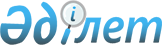 О мерах по усилению реализации программы производства бытовой техники в г. КарагандеПостановление Кабинета Министров Республики Казахстан от 20 июня 1995 г. N 843



          В целях ускорения реализации программы производства бытовой
техники в г. Караганде, наиболее полного удовлетворения потребностей
населения в высококачественной продукции на основе привлечения
иностранных инвестиций, передовых методов управления и современных 
технологий Кабинет Министров Республики Казахстан постановляет:




          1. Принять предложение корпорации "Самсунг" (Республика Корея)
о заключении договора об управлении Карагандинским заводом бытовой
техники.




          2. Поручить Государственному комитету Республики Казахстан по
управлению государственным имуществом заключить договор с
корпорацией "Самсунг" (Республика Корея) об управлении
Карагандинским заводом бытовой техники, предусмотрев в нем:




          обязательства и гарантии сторон, с учетом регулирования по
сделкам, заключенным до принятия настоящего постановления;




          возможность одностороннего расторжения договора в случае
невыполнения корпорацией в течение 90 банковских дней обязательства
об обеспечении финансирования деятельности предприятия;




          поэтапный ввод мощностей по производству основных комплектующих
для выпускаемых холодильников и выхода на проектную мощность
местного сырья и материалов;




          постепенное расширение номенклатуры производимой
конкурентоспособной продукции такой, как морозильные камеры,
микроволновые печи, кондиционеры, стиральные машины, пылесосы.




          3. Министерству промышленности и торговли Республики Казахстан
назначить представителя Правительства Республики Казахстан по
контролю за исполнением условий договора об управлении предприятием
и возл ожить на него координацию деятельности государственных органов
по реализации настоящего постановления.








                Премьер-министр




          Республики Казахстан








					© 2012. РГП на ПХВ «Институт законодательства и правовой информации Республики Казахстан» Министерства юстиции Республики Казахстан
				